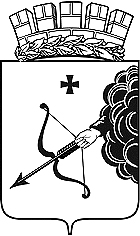 Муниципальное казенное дошкольное образовательное учреждение "Детский сад № 1" города КироваПРИКАЗот 31.08.2023        № __67__ о/дг. Киров обл.В целях организации воспитательно-образовательного процесса и  на  основании Закона РФ «Об образовании» ст. 15 п. 1,  решения педсовета от 31.08.2023  г., протокол  №  44ПРИКАЗЫВАЮ:1. Принять Годовой План работы 2023-2024  уч/года, принять Годовые задачи: создание эффективной системы закаливающих  мероприятий  для  их реализации на прогулках с целью сохранения и укрепления здоровья детей;создание условий для нравственно-трудового воспитания дошкольников в ходе  режимных моментов в ДОУ;развитие любознательности и бережливого отношения к миру в процессе опытно-экспериментальной  деятельности; пополнение музейного фонда ДОУ с целью воспитания патриотических чувств к Родному краю.Срок исполнения: до 31.05.2023Ответственные: заведующий, старший воспитатель, специалисты, педагоги . 2.  Специалистам: сдать планы работы на учебный год до 15.09.2023.Воспитателям: провести детскую психолого-педагогическую диагностику до 20.09.2023.  4.  Контроль  исполнения настоящего приказа возложить на старшего воспитателя  Прокашеву Н.Н.Заведующий МКДОУ							Е.И. Большакова С приказом ознакомлен: ____________________/_______________________